МУНИЦИПАЛЬНОЕ БЮДЖЕТНОЕ ДОШКОЛЬНОЕ ОБРАЗОВАТЕЛЬНОЕУЧРЕЖДЕНИЕ «ДЕТСКИЙ САД №12 ОБЩЕРАЗВИВАЮЩЕГО ВИДАС ПРИОРЕТЕТНЫМ ОСУЩЕСТВЛЕНИЕМ ДЕЯТЕЛЬНОСТИПО ПОЗНОВАТЕЛЬНО-РЕЧЕВОМУ РАЗВИТИЮ ДЕТЕЙ»Семинар - практикум  для педагогов «Использование игровых методов и приёмов при обучении детей от 2 до 7 лет»Составили:  Колобова Е.Е.Сбитнева Н.Н.Бершадская Н.М.г. НефтеюганскТема: «ИСПОЛЬЗОВАНИЕ ИГРОВЫХ МЕТОДОВ
И ПРИЕМОВ ПРИ ОБУЧЕНИИ ДЕТЕЙ ОТ 2 ДО 7 ЛЕТ»Цель:  Совершенствование знаний педагогов в использовании игровых методов и приемов при обучении детей, создание игровой мотивации во взаимосвязи игровых учебных задач; способствовать творческому поиску Ход семинара-практикумаТипы мотивации дошкольниковПедагогическая деятельность (любая детская деятельность: игра, труд, рисование, образовательная, продуктивная деятельность) должна способствовать развитию детей. Поэтому необходимо, чтобы дети выполняли не только всё, что от них требуется, но и переносили это в свою самостоятельную деятельность. А это произойдёт лишь в том случае, если новые знания, умения, которые мы стремимся передать детям, будут им нужны и интересны, если у детей будет то, что, мы узнаем, разгадав кроссворд. (Кроссворд) (Кроссворд на презентации Power Point)Музыка – вид искусства, отражающей действительность в звуковых художественных образахВоображение – психический познавательный процесс создания новых образов путем переработки материалов восприятия и представленийНастроение – преобладающее эмоциональное состояниеАдаптация – процесс приспособления организма к изменяющимся условиям средыИнновация – внедрение новых идей и технологий в педагогикуДиагностика – процедура проверки успешности освоения учебного материалаГрация - изящество движений, красота позы человекИгра – основной вид деятельности дошкольниковСемья – исторически сложившаяся система взаимоотношений между супругами, родителями детьми ( "Словарь педагогических терминов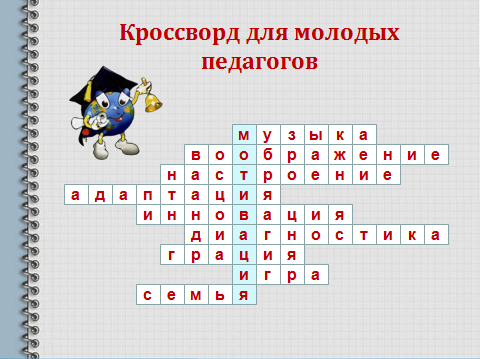 Слово по вертикали "Мотивация"Вопрос: Как вы думаете, что такое "мотивация"?Мотивация – это совокупность внутренних и внешних движущих сил, которые побуждают человека к деятельности, придают этой деятельности направленность, ориентированную на достижение цели.При этом необходимы такие приёмы, которые обеспечат возникновение нужной мотивации у подавляющего большинства детей.В педагогической литературе выделяют четыре типа мотивации:Первый тип - игровая мотивация – «Помоги игрушке», ребёнок достигает цели обучения, решая проблемы игрушек. Создание этой мотивации строится по данной схеме:1. Вы рассказываете, что игрушке нужна помощь, и помочь могут им только дети.2. Вы спрашиваете детей, согласны ли они помочь игрушке.3. Вы предлагаете научить детей делать то, что требуется игрушке, тогда объяснение и показ заинтересуют детей.4. Во время работы у каждого ребёнка должен быть свой персонаж - подопечный (вырезанный, игрушечный, нарисованный персонаж, которому он оказывает помощь.5. Эта же игрушка – подопечный оценивает работу ребёнка, обязательно хвалит ребёнка.6. По окончании работы желательно, чтобы дети поиграли со своими подопечными.При данной мотивации ребёнок выступает как помощник и защитник, и её уместно использовать для обучения различным практическим умениям.Вопрос: В каких видах НОД можно использовать данную мотивацию?Например: НОД аппликация, конструирование, рисование.- Медведь разрушил теремок зверей. Они остались без домика. Как мы можем помочь животным? (Можем сами построить им домики (из кубиков, аппликацию, из палочек Кюизенера, нарисовать красками)Второй тип мотивации – помощь взрослому – «Помоги мне». Здесь мотивом для детей является общение со взрослым, возможность получить одобрение, а также интерес к совместным делам, которые можно выполнять вместе. Создание мотивации строится по схеме:Вы сообщаете детям, что собираетесь мастерить что - либо и просите детей помочь вам. Интересуетесь, как они могут вам помочь.Каждому ребёнку даётся посильное задание.В конце подчеркиваете, что результат был достигнут путём совместных усилий, что к нему пришли все вместе.Например: в НОД Сенсорика, ИЗО, в трудовой деятельности- Ребята, я хочу угостить наших кукол печеньем. Но я одна, а кукол много. Я, наверное, не успею. Вы хотите мне помочь? После согласия детей распределяются поручения.Третий тип мотивации «Научи меня» - основан на желании ребёнка чувствовать себя знающим и умеющим.Вопрос к слушателям:В каких возрастных группах и видах деятельности лучше использовать этот вид мотивации?(В игровой деятельности, в НОД старших группах) .Создание этой мотивации осуществляется по данной схеме:1. Вы сообщаете детям, что собираетесь заняться какой - либо деятельностью и просите детей научить вас этому.2. Вы спрашиваете, согласны ли они помочь вам.3. Каждому ребёнку, даётся возможность научить вас какому – либо делу.4. По окончании игры каждому ребёнку даётся оценка его действий и обязательно следует похвалить его.Например:-Ребята, наша кукла Таня собралась погулять, мне нужно её одеть на прогулку. Я не знаю, как это сделать. Вы можете меня научить?Четвёртый тип мотивации «создание предметов своими руками для себя» - основан на внутренней заинтересованности ребёнка. Такая мотивация побуждает детей к созданию предметов и поделок для собственного употребления или для своих близких. Дети искренне гордятся своими поделками и охотно пользуются ими. (Художественное конструирование, ориентировка, логика, ручной труд, художественное творчество)Создание этой мотивации осуществляется по схеме:1. Вы показываете детям, какую – либо поделку, раскрываете его преимущества и спрашиваете, хотят ли они иметь такой же для себя или для своих родных.2. Далее показываете всем желающим, как изготовить этот предмет.3. Изготовленная поделка поступает распоряжение ребёнка. Гордость за дело своих рук – важнейшая основа созидательного отношения к труду.Если ребёнок, уже занят каким – либо интересующим делом, а значит, уже имеет необходимую мотивацию, можно познакомить его с новыми путями решения поставленных задач.Например:- Ребята, посмотрите какая у меня красивая открытка! Эту открытку можно подарить маме на 8 марта. Вы хотите подарить маме такую же? И вы показываете, как можно это изготовитМотивируя детей, следует соблюдать следующие принципы:- нельзя навязывать ребёнку своё видение в решении проблемы (может быть у ребёнка будет свой путь решения проблемы)- обязательно спросить у ребёнка разрешения заняться с ним общим делом.- обязательно хвалить действия ребёнка за полученный результат.- действуя совместно с ребёнком, вы знакомите его со своими планами, способами их достижения.Соблюдая эти правила, вы даёте детям новые знания, обучаете их определённым умениям, формируете необходимые навыки.Использование игровых персонажей.На занятиях с малышами нельзя обойтись без игровых персонажей. Использование игровых персонажей и игровая мотивация взаимосвязаны. Игровые и сказочные персонажи могут «приходить в гости», «знакомиться», «давать задания», «рассказывать увлекательные истории», могут и оценивать результаты труда малышей. К этим игрушкам и персонажам существует ряд требований.Игрушки или игровые персонажи:- должны соответствовать возрасту детей;- должны быть эстетичными,- должны быть безопасными для здоровья ребёнка,- должны иметь обучающую ценность,- должны быть реалистичными;- не должны провоцировать ребёнка на агрессию, вызывать проявленияе жестокости.- Игровых персонажей не должно быть много.Каждый персонаж должен быть интересным и запоминающимся, «иметь свой характер». Например, на занятия могут прийти Незнайка, Утёнок Кряк и Мишутка Тиш. Утёнок Кряк любит природу и путешествия, много об этом знает и рассказывает детям. Незнайка многого не знает и не умеет, ему часто требуется «помощь» детей. Мишутка - спортсмен, он показывает упражнения для разминки, занимается спортом. Они активно выражают свое мнение, спрашивают непонятное, ошибаются, запутываются, не понимают. Детское стремление общаться и помогать ему существенно увеличивает активность и Информационно-практическая работа. (Выступления педагогов ДОУ.)Выступление 1. Младший дошкольный возраст.Создание игровой мотивации с учетом способа построения сюжетно-ролевой игры требует от педагога определенных умений. Чтобы подготовиться к проведению этой работы, вам предлагаются карточки-задания для каждого возрастного этапа дошкольного детства.В этом возрасте сюжетно-ролевая игра характеризуется осуществлением игровых действий (покатать машину, разгрузить или загрузить ее, покормить куклу, уложить ее спать и т. д.). Следовательно, при обучении младших дошкольников игровые методы и приемы должны использоваться с учетом развития игровых действий ребенка, а также с их прямым включением в процесс обучения: нарисовал дорогу – «проехал» по ней на маленькой игрушечной машине; слепил из глины или пластилина печенье – «покормил» любимую игрушку и т. д.Карточка 1Задание. На занятиях по изобразительной деятельности малыши часто макают кисточку в краску, не смыв предыдущую.Как научить детей правильно работать краской?«Одушевите» предмет и обыграйте ситуацию: например, покажите «говорящую» кисточку, с которой небрежно обращаются, и попросите ей помочь.Карточка 2Задание. Речь детей заметно активизируется в ситуациях, когда побуждающим мотивом является помощь персонажу, говорящему очевидные нелепицы. Ребенок при этом выступает как более умный и сообразительный.Придумайте сюжет и «одушевите» игровой персонаж, который обращается за помощью к детям.Можно использовать следующие схемы.1. Вы рассказываете детям, как игрушки столкнулись с проблемой, в которой не могут разобраться, поэтому обращаются за помощью к умным детям.2. Спрашиваете, в чем ошибка игрушек и как им надо поступить. В отличие от практических ситуаций вы не показываете и не объясняете детям, как можно разрешить эту проблему, а «держите паузу» и даете им возможность сообща найти правильное решение.3. Предлагаете детям показать и объяснить игрушкам, как можно решить стоящую перед ними задачу.Карточка 3Задание. Обыграйте ситуацию, демонстрируя детям нежелательность некоторых форм поведения:– за столом во время еды;– во время мытья рук и других гигиенических процедур;– при одевании и раздевании и т. д.Информация. Дети часто ведут себя не так, как хотелось бы взрослым. Но вместо прямого порицания предлагается использовать косвенную опосредованную критику нежелательных форм поведения с участием кукольных персонажей. Это дает детям возможность сравнивать ошибки кукол со своим поведением, критически отнестись к своим поступкам.Поскольку при этом воспитатель самого ребенка не критикует, между ними сохраняются доверительные отношения.Такая опосредованная критика распространяется в основном не на отдельные привычки, а на поведение в целом. Выступление 2. Средний дошкольный возраст.На данном возрастном этапе сюжетно-ролевая игра детей характеризуется принятием роли и соответствующим ролевым поведением (например, в роли зайчика ребенок строит для себя дом, готовит обед и т. д.).Карточка 1Информация. Чтобы побудить детей к принятию роли, предлагается воспользоваться следующим приемом. Педагог. Я предлагаю вам поиграть: я – мама-зайчиха. И жить я буду со своими зайчатами в маленьком домике на опушке леса. Каждое утро буду кормить своих малышей вкусным завтраком. А когда они убегут поиграть на полянку, займусь огородом, на котором выращиваю вкусные овощи для своих любимых малышей. Вы хотите поиграть со мной в эту игру? Кем бы вы хотели быть? И т. д.Задание. После того как дети примут на себя определенные роли, придумайте содержание, которое способствует вхождению в роль.Карточка 2Игровая ситуация. Воспитатель рассказывает детям о маленьких существах – эльфах и предлагает каждому ребенку принять роль эльфа, обитающего на определенном цветке.Задание. Какую предварительную работу следует провести с детьми? Придумайте игровой сюжет, способствующий вхождению ребенка в роль, и вопросы, развивающие речевые навыки.Карточка 3Дети на занятии по изобразительной деятельности рисовали домики. Прорежьте на рисунке окна и двери так, чтобы они открывались и закрывались, и покажите ребенку.Задание. Продолжите игровое задание таким образом, чтобы:– ребенок принял роль и действовал в ней согласно вашему замыслу;– посредством игровой задачи решил какую-нибудь учебную.Выступление 3. Старший дошкольный возраст.В этом возрасте сюжетно-ролевая игра находится в фазе сюжетосложения: дети могут придумывать, комбинировать и развивать сюжет на основе личного опыта, художественных произведений, различных событий, фантазировать.Карточка 1Информация. Великий детский сказочник Г.-Х. Андерсен обладал поистине волшебным даром. Он умел в привычные предметы вселять особую жизнь. Писатель утверждал: «Часто мне кажется, будто каждый плетень, каждый самый маленький цветочек говорит мне: “Только взгляни на меня, и тебе откроется история моей жизни”. И действительно, стоит мне сделать так… и рассказ о любом из них готов».Задание. Придумайте и расскажите «биографию» какого-либо предмета – спичечного коробка, чаши, часов и т. д.Карточка 2Задание. Рассмотрите кусочки коры деревьев, лоскутки ткани и определите, на что они похожи. Подумайте, как можно использовать этот материал на занятиях, какие учебные цели решить и т. д.Карточка 3Задание. Рассмотрите репродукцию картины. Придумайте рассказ о том, что было бы с ее героями до того, как их изобразил художник, и что произошло после.